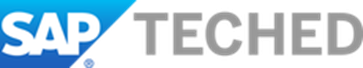 Exhibitor Press Release Template	                                        Deadline: August 23, 2019As an exhibiting partner, if you choose to issue a press release during SAP TechEd Las Vegas, there is a limit of one per exhibiting partner, and the release should adhere to the following guidelines:The firm deadline for submitting a press release for SAP approval is August 23. Press releases received after this date may not be approved in time for the event.Your press release must be submitted and approved by SAP before distribution. It is the partner’s responsibility to distribute the approved press release.  Please do not include the SAP corporate logo or the conference logo in your document.Please do not include or propose any SAP quotes. Use the template below as a guide when preparing your press release. Incorporate your own company logo or letterhead and remove this heading.The file should be a Microsoft Word document and in English.Submit your announcement to partner_pr@sap.com with the subject line:SAP TechEd Las Vegas partner announcement – [company name] USE YOUR COMPANY LOGO OR LETTERHEAD[Company Name] Announces Its Participation at SAP® TechEd® in Las Vegas to Showcase [Solution/Services/Etc.][Location] — [Date] — [Name of company], an SAP partner, today announced that it will participate at SAP TechEd being held September 24-27, 2019 in Las Vegas in booth [#]. [Add details here – e.g., that you’re conducting product demos, announcing a new solution or service, etc.].[Insert details/reasons for exhibiting at SAP TechEd, focusing on customer benefits.] “[Insert a quote from a company executive expanding further on the previous paragraph, again making sure you highlight customer benefits and your reasons for being a part of SAP TechEd],” said [Name, title, company].The SAP TechEd conference focuses on technology with an emphasis on collaboration and hands-on workshops, going beyond technical education.About [Partner][Insert company description here.]# # #SAP, SAP TechEd and other SAP products and services mentioned herein as well as their respective logos are trademarks or registered trademarks of SAP SE (or an SAP affiliate company) in Germany and other countries. See http://www.sap.com/corporate-en/legal/copyright/index.epx for additional trademark information and notices. All other product and service names mentioned are the trademarks of their respective companies.For press inquiries and more information contact:[Insert information for your company’s PR contact: name, phone #, e-mail address]